ОСП МБДОУ детский сад № 8 «Звёздочка» - детский сад «Солнышко»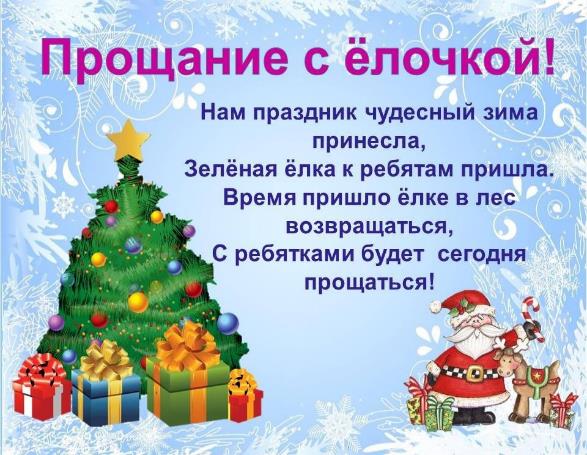 Подготовили и провеливоспитатели:Елистратова С.В. и Гребенникова С.М.2023 годЦель: Продолжать приобщать детей к праздничной культуре. Воспитывать желание принимать участие в праздниках. Формировать представление о нетрадиционном празднике, "Прощание с новогодней ёлкой", вызвать у детей чувство радости, сплоченности. Воспитывать желание участвовать в играх.ХОД РАЗВЛЕЧЕНИЯ:Вход детей «Бубенцы» (общий танец)Ведущий: Дорогие ребята! Вот и пролетели новогодние каникулы, пришла пора отпускать нашу зеленую гостью - елочку в лес. Давайте сегодня еще раз поиграем возле елки и вспомним праздничные песни, чтобы новогодняя красавица запомнила вас веселыми, счастливыми, озорными и, обязательно вернулась в детский сад в следующем году! Согласны?Праздник мы сейчас начнём,
Но сначала на ёлке огоньки зажжём.
Вместе скажем - раз, два, три,
Ёлка, огоньки зажги.Входит Баба-Яга.Б-Я: (не обращая внимания на детей, бормочет): Вот она моя елочка! Ты же избушку мою от холодного ветра закрывала! Сейчас я тебя заберу, да в лес на свое место верну!Ведущий: Бабушка, извините. Вы что здесь делаете?Б-Я: (поворачивается к детям): Справедливость восстанавливаю! Праздники прошли, а елка все еще у вас в детском саду! Безобразие! Вот вы сами, зачем сюда пожаловали?Дети отвечают.Б-Я: Никаких игр! Устала я! Прощание с елкой отменяется!Ведущий: Ну, что ты, Баба-Яга! Дети целый год с такой красивой елкой не увидятся, им, обязательно, надо с ней попрощаться. А усталость твою как рукой снимет, если останешься и с нами повеселишься!Б-Я: Ладно! Только недолго!  заводите свои веселые танцы!Хоровод «Хорошо, что каждый год»Дети садятся на стулья.Б-Я: Коли я у вас задержалась, то первая игра – моя! Сначала хочу узнать, кого здесь больше – мальчиков или девочек? (Начинает считать детей, сбивается). Так, все поняла, надо в ладоши хлопать! Кто громче будет хлопать, тех и больше!Не жалейте пальчики,Дорогие мальчики… (хлопают мальчишки)А весёлые девчонки,Хлопайте в ладоши звонко! (хлопают девчонки)Я сейчас чуть не оглохла, ну признаю от души:И девчонки, и мальчишки - Все вы очень хороши!Ведущий: Б-Я, какая разница кого больше? Главное, что и девчонки, и мальчишки очень любят играть!Ведущий: А сейчас мы поиграем,
Нашу ёлку и б/я позабавим.
1. Игра "Пробеги вокруг ёлки"
В игре участвуют 2 ребёнка. Дети встают около пенька спиной друг к другу. По команде они обегают ёлку и возвращаются на место. Кто первый прибегает, должен сесть на пенёк.Ведущий: В круг широкий все вставайте, Б/Я приглашайте и весёлый танец начинайте.
Б-Я: Поиграйте-ка, с Бабкой - Ёжкой в игру!Танец "Бабы Яги» (с ускорением)Б-Я, собрав всех детей, выстраивает их в круг около ёлки.Б-Я: Не устала детвора? Ну, тогда еще игра! В лесу елочки разные растут широкие и тонкие, низкие и высокие.Вот если я скажу "высокие" - поднимайте руки вверх."Низкие" - приседайте и руки опускайте."Широкие" - делайте круг шире."Тонкие" - делайте круг уже.А теперь поиграем!Игра «Ёлочки бывают разные»Ведущий: (замечает под ёлкой красивый корзину).Смотрите, какая красивая корзиночка лежит под ёлкой. (заглядывает в неё). А в корзиночке снежинки - не обычные, а с загадками. Наверное, ёлочка приготовила их для вас.
Загадки
1. Шуба серебристаяБорода пушистаяИ огромный красный носЭто……(Дедушка Мороз) 
2. Её зовёт Морозко внученькойРеснички, глазки в снежных лучикахКрасивы шубка и фигурочкаИ тает от тепла (снегурочка) 
3. Свяжет бабушка их внучке,
Чтоб зимой не мерзли ручки.
Сохранят тепло сестрички 
Шерстяные… (Рукавички)
4. Звездочка, кружась, сверкает,
А в ладошке быстро тает.
Стала капелькой в руке,
Как слезинка на щеке. (Снежинка)
Ведущий: Молодцы, ребята, все загадки отгадали. Б/Я: Какие же вы умные и сообразительные все загадки отгадали. Что – то вы засиделись, давайте поиграем.Игра – снежок в ложке пронести, не уронивВедущий: Вместе, весело, легко.А теперь пришла пораПоиграть нам детвора!Игра: «Лепим, лепим ком большой»(дети встают в хоровод и танцуют на ускорение)Б/Я: А это вам задание не по плечу.Игра «Ёлочки, пенёчки»По команде Ёлочки – стоим, а Пенёчки – приседаем.На ёлках иголки колкие, зелёныеА сучки смолистые, липкие, душистые, Славная, пушистая ёлка серебристаяА пеньки с сучками, а сучки с крючкамиЁлочки, пенёчки, ёлочки, ёлочкиПенёчки, ёлочки, пенёчки, пенёчкиПенёчки, пенёчки, ёлочки, ёлочки, ёлочки, пенёчки, пенёчки!Б-Я: Всё мне игры надоели. Давайте, ребята, погасим огоньки на вашей ёлочке.Ведущий: Елка ветками шуршит: «До свиданья!» - говорит.А на следующий год. В гости снова к нам придет!Дети прощаются с ёлкой и Бабой-Ягой.Баба-Яга (вслед): Идите-идите, а мне еще елку в лес отвозить.ФОТООТЧЁТ: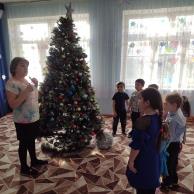 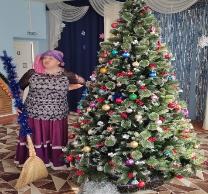 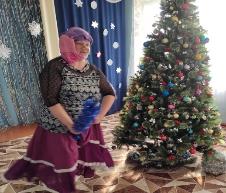 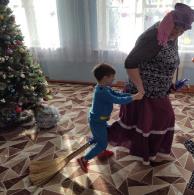 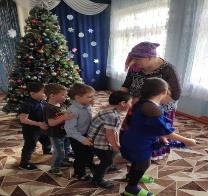 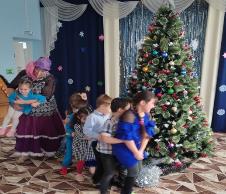 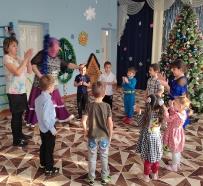 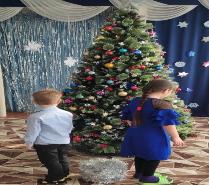 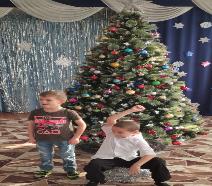 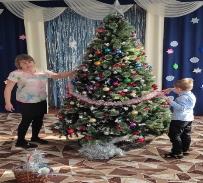 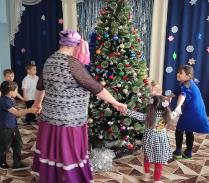 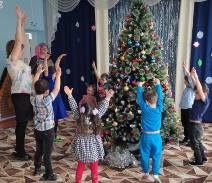 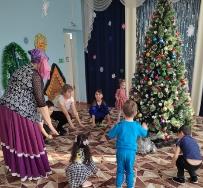 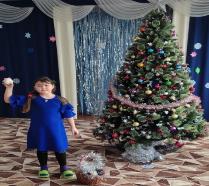 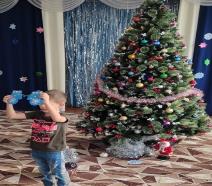 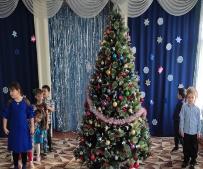 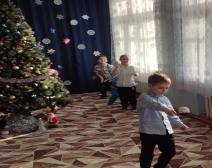 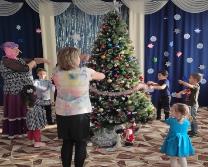 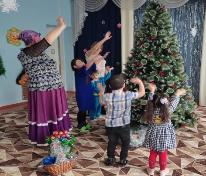 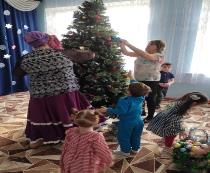 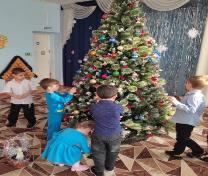 